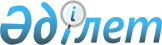 О мерах по улучшению состояния юридической службы в министерствах, государственных комитетах и иных центральных исполнительных органах Республики Казахстан и повышению качества ее работы
					
			Утративший силу
			
			
		
					Постановление Правительства Республики Казахстан от 29 апреля 1996 г. N 521. Утратило силу постановлением Правительства РК от 9 ноября 2006 года N 1072



      


Постановление Правительства Республики Казахстан от 29 апреля 1996 г. N 521 утратило силу постановлением Правительства РК от 9 ноября 2006 года N 


 1072 


.



      В министерствах, государственных комитетах и иных центральных исполнительных органах проделана определенная работа по повышению роли юридической службы, ее организационному укреплению и улучшению правовой работы. 



      Отдельными министерствами и иными центральными исполнительными органами приняты меры не только к увеличению численности юридической службы, но и к созданию самостоятельных структурных подразделений, реорганизации системы правового обслуживания отрасли. Юристы в центральных исполнительных органах и подведомственных им предприятиях и организациях являются не только консультантами по правовым вопросам, но и организаторами работы по обеспечению законности и эффективному использованию правовых средств на всех участках деятельности. 



      Однако не во всех министерствах, государственных комитетах и иных центральных исполнительных органах обеспечен высокий уровень работы юридической службы. Все еще не изжиты факты недооценки значения правовой работы, использования юрисконсультов не по назначению. Допускаются случаи сокращения штатной численности аппаратов управления за счет должностей юрисконсультов. Имеют место факты, когда юрисконсульты подчиняются руководителям других структурных подразделений, чем принижается их роль. Нередко юристами работают лица, не имеющие юридического образования. 



      Из-за отсутствия внимания к юридической службе со стороны руководителей центральных исполнительных органов юристы не в должной мере обеспечивают защиту государственных имущественных и других интересов. Слаба их роль в ликвидации дебиторской и кредиторской задолженности. Все еще имеют место многочисленные факты издания незаконных ведомственных правовых актов, принятия неправомочных решений. Юридические службы недостаточно занимаются пропагандой правовых знаний, оказанием правовой и методической помощи подведомственным организациям. 



      В целях улучшения правовой работы, повышения роли юридической службы, усиления ее воздействия на укрепление законности и правопорядка Правительство Республики Казахстан постановляет: 



      1. Обратить внимание руководителей министерств, государственных комитетов и иных центральных исполнительных органов Республики Казахстан на серьезные недостатки в организации правовой работы. 



      2. Руководителям министерств, государственных комитетов и иных центральных исполнительных органов: 



      обсудить вопрос о состоянии правовой работы на заседаниях коллегий; 



      обеспечить выполнение требований Положения о юридической службе органов государственного управления и подведомственных им предприятий, организаций; 



      осуществить меры по повышению статуса юридических служб, упорядочению их работы, освободив от выполнения несвойственных функций; 



      прекратить практику сокращения должностей юрисконсультов; 



      принять меры к кадровому обеспечению и укреплению юридических служб; 



      повысить требовательность к юрисконсультам, создать необходимые условия для их работы, обеспечить активное участие юридических служб в укреплении законности в деятельности министерств, государственных комитетов и иных центральных исполнительных органов и защите их имущественных и других интересов; 



      обеспечить широкую пропаганду и разъяснение Конституции Республики Казахстан и действующего законодательства, организацию и проведение правового всеобуча; 



      разработать и утвердить мероприятия по улучшению руководства и контроля за состоянием правовой работы в подведомственных предприятиях и организациях, постоянно оказывать методическую и организационную помощь их юридическим службам; 



      пересмотреть ведомственные нормативные акты на предмет их соответствия действующему законодательству и представить в установленном порядке на регистрацию в Министерство юстиции Республики Казахстан. 



      3. (Пункт 3 утратил силу - постановлением Правительства Республики Казахстан от 7 июня 2000 года N 868 
 P000868_ 
 ). 



      4. Министерству юстиции Республики Казахстан: 



      усилить методическое руководство правовой работой в министерствах, государственных комитетах и иных центральных исполнительных органах; 



      изучать организацию правовой работы в министерствах, государственных комитетах и иных центральных исполнительных органах и два раза в год информировать Правительство Республики Казахстан; 



      совместно с Институтом переподготовки и повышения квалификации государственных служащих при Правительстве Республики Казахстан в 1996-1997 годах организовать правовое обучение работников юридических служб центральных и местных исполнительных органов, подведомственных им предприятий и организаций. 




    Премьер-Министр

  Республики Казахстан

					© 2012. РГП на ПХВ «Институт законодательства и правовой информации Республики Казахстан» Министерства юстиции Республики Казахстан
				